               R  O  M  Â  N  I  A					              Nesecret           MINISTERUL AFACERILOR INTERNE                                                              Târgovişte                                        					                  Nr.202063/12.04.2024   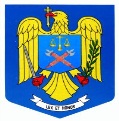  INSPECTORATUL DE  POLIŢIE  JUDEŢEAN                             DAMBOVITA                           COMISIA DE CONCURSOPERATOR DATE CU CARACTER PERSONAL               APROB                                                 Postarea pe InternetA N U N Ţîn atenţia candidaţilor care s-au înscris la concursul organizat, la data de 19.04.2024,  pentru ocuparea funcţiei de Şef birou I investigatii criminale la Politia Municipiului Moreni, prevăzută la poziţia 491  din statul de organizare al unităţii, cu recrutare din sursă internă       Lista candidaţilor care îndeplinesc/nu îndeplinesc condiţiile de participare la concurs:   PRESEDINTELE COMISIEI DE CONCURS                                                                                                               SECRETARUL COMISIEI                                   Documentul original, semnat, se afla la Serviciul Resurse Umane        p. ŞEFUL  INSPECTORATULUI          Nr. Crt. ID_CANDIDATConcluziile verificării1.201451Candidatura validata / Dosar  complet/ indeplineste conditiile de participare la concuts